HIGH TEMPERATURE HOT REACTORS SCHOOL (NCBJ, POLAND)COMMON PROJECT OF PHD4GEN, GEMINI+ and ALLEGROJune 01, 2020 – June 05, 2020PL – Plenary sessions; Gemini – GEMINI+ specific sessions; Allegro – Allegro sessions; D – doctoral sessions CET – time zone marks; (50+10, 45+5) – lecture+questions; Break online – common platform virtual “coffee” break; Coffee webinar – groups discussion platform facility; Gemini+/Allegro WEBINAR – specific topic webinar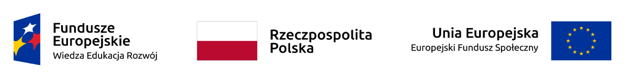 MondayTuesdayWednesdayThursday Friday0820PL1 – Jaakko Leppanen (50+10)Gemini1Allegro1PL9 – Yuji Fukaya (50+10) (CET+7)PL17 – Xiang Wang (50+10) (CET+6)0920Break onlineBreak onlineBreak onlineBreak onlineBreak online0930PL2 – Jaakko Leppanen (50+10)Gemini2Allegro2PL10 – Nobuyuki Tanaka (50+10) (CET+7)PL17 – Xiang Wang (50+10) (CET+6)1030Coffee webinar Coffee webinarCoffee webinarCoffee webinarCoffee webinar1050PL3 – Sun Jun (50+10) (CET+6)Gemini3Allegro3PL11 – Jerzy Cetnar (50+10)PL19 – Armin Huke (50+10)1150Break onlineBreak onlineBreak onlineBreak onlineBreak online1200PL4 – Sun Jun (50+10) (CET+6)Gemini4Allegro4PL12 – Jerzy Cetnar (50+10)PL20 – Armin Huke (50+10)1300Lunch breakLunch breakLunch breakLunch breakLunch break1400PL5 – Rafael Macian-Juan (45+5)Gemini WEBINARGemini7PL13 –Tom Downar (45+5) (CET-6)D1-D3 (3x15+5)1450Break online1500PL6 – Rafael Macian-Juan (45+5)Gemini WEBINARGemini8PL14 –Tom Downar (45+5) (CET-6)D4-D6 (3x15+5)1550Coffee webinarCoffee webinarCoffee webinarCoffee webinarCoffee webinar1610PL7 – Caleb Brooks (45+5)(CET-7)Gemini5Allegro WEBINARPL15 – Tomasz Kozłowski (45+5) (CET-7)D7-D9 (3x15+5)1700Break onlineBreak onlineBreak onlineBreak onlineBreak online1710PL8 – Caleb Brooks (CET-7)Gemini6Allegro WEBINARPL16 – Tomasz Kozłowski (45+5) (CET-7)D10-D12 (3x15+5)1800 Optional webinar Optional webinar Optional webinar Optional webinar Optional webinar1900End of the day End of the day End of the day End of the day End of the day 